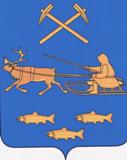 ПРЕДСТАВИТЕЛЬНЫЙ ОРГАН МУНИЦИПАЛЬНОГООБРАЗОВАНИЯ СОБРАНИЕ ПРЕДСТАВИТЕЛЕЙ СЕВЕРО-ЭВЕНСКОГОМУНИЦИПАЛЬНОГО ОКРУГА МАГАДАНСКОЙ ОБЛАСТИР Е Ш Е Н И Е20 февраля  2024г.     									№ 58						п. ЭвенскОб отчете о деятельности Контрольно-счетной палаты Северо-Эвенского муниципального округа Магаданской области за 2023 годВ соответствии со статьей 19 Федерального закона от 7 февраля 2011г. № 6-ФЗ «Об общих принципах организации и деятельности контрольно- счетных органов субъектов Российской Федерации и муниципальных образований», статьей 21 Решения Собрания представителей Северо-Эвенского городского округа от 27.12.2022 года № 139 «Об утверждении Положения о Контрольно-счетной палате Северо-Эвенского муниципального округа Магаданской области», Собрание представителей решило:Принять к сведению отчет о деятельности Контрольно-счетной палаты Северо-Эвенского муниципального округа Магаданской области за 2023 год.Настоящее Решение вступает в силу с момента подписания, подлежит обнародованию на официальном сайте Контрольно-счетной палаты Северо-Эвенского муниципального округа Магаданской области: kspevensk.ruПредседатель Собрания представителей Северо-Эвенского муниципального округа 			Е.В. Волкова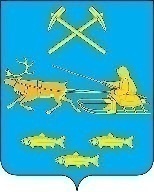 Отчет о деятельности Контрольно-счетной палаты Северо-Эвенского муниципального округа Магаданской области  за 2023 годСодержаниеВведение Основные итоги Контрольно-счетной палаты в 2023 годуКонтрольные мероприятия, проведенные Контрольно-счетной палатой в 2023 годуЭкспертно-аналитические мероприятия, проведенные Контрольно-счетной палатой в 2023 году:Предварительный контроль исполнения бюджета Северо-Эвенского муниципального округаПоследующий контроль исполнения бюджета Северо-Эвенского муниципального округаЭкспертиза проектов муниципальных правовых актов и муниципальных программДеятельность Контрольно-счетной палаты по противодействию коррупцииДеятельность Контрольно-счетной палаты по обеспечению информационной открытости   Настоящий ежегодный отчет о деятельности Контрольно-счетной палаты Северо-Эвенского муниципального округа (далее – Контрольно-счетная палата) подготовлен на основании статьи 19 Федерального закона от 07.02.2011 года № 6-ФЗ «Об общих принципах организации и деятельности контрольно-счетных органов субъектов Российской Федерации и муниципальных образований», статьи 39 Устава муниципального образования «Северо-Эвенского муниципального округа», статьи 21 решения Собрания представителей 27.12.2022 года № 139 «Об утверждении Положения о Контрольно-счетной палате Северо-Эвенского муниципального округа Магаданской области».   В отчете представлены основные итоги деятельности Контрольно-счетной палаты за 2023 год по состоянию на 31.12.2023 года  по реализации полномочий, возложенных на органы внешнего муниципального финансового контроля, в том числе информация о результатах проведенных контрольных и эксперно-аналитических мероприятий, о принятых мерах по устранению выявленных нарушений и недостатков.   В своей бюджетной деятельности Контрольно-счетная палата руководствуется Бюджетным кодексом Российской Федерации, Федеральным законом от 07.02.2011 года № 6-ФЗ «Об общих принципах организации и деятельности контрольно-счетных органов субъектов Российской Федерации и муниципальных образований», Уставом муниципального образования «Северо-Эвенского муниципального округа», Положением о Контрольно-счетной палате Северо-Эвенского муниципального округа Магаданской области, Решением собрания представителей Северо-Эвенского городского округа от 02.11.2015 года № 28 «Об утверждении Положения о бюджетном процессе в муниципальном образовании «Северо-Эвенский городской округ», в части аудита закупок – Федеральным законом от 05.04.2013 года № 44-ФЗ «О контрактной системе в сфере закупок товаров, работ, услуг для обеспечения государственных и муниципальных нужд» и иными нормативно-правовыми актами, регулирующими деятельность Контрольно-счетной палаты в области исполняемых полномочий.   Организация работы Контрольно-счетной палаты в 2023 году строилась на укреплении и развитии основополагающих принципах эффективного функционирования органа внешнего финансового контроля: законности, объективности, результативности, независимости и гласности.Основные итоги работы Контрольно-счетной палаты в 2023 годуОсновные показатели работы Контрольно-счетной палаты Северо-Эвенского муниципального округа Магаданской области за 2023 год по состоянию на 31.12.2023 года  В 2023 году по состоянию на 31.12.2023 года Контрольно-счетной палатой проведено 4 контрольных и 61 экспертно-аналитических мероприятия, которыми охвачено 23 объекта контроля.  По итогам контрольных мероприятий направлено 4 представления объектам контроля и 8 информационных писем о результатах проведенных контрольных мероприятий Главе Северо-Эвенского муниципального округа и Председателю собрания представителей Северо-Эвенского муниципального округа.    Всего выявлено нарушений и недостатков на общую сумму 6 950,4 тыс. руб., из них 6 950,4 тыс. руб. – нарушения, подлежащие устранению.    В результате проведенных контрольных мероприятий объектами контроля ведется работа по устранению выявленных нарушений и недостатков в ходе контрольных мероприятий, реализуются предложения и рекомендации Контрольно-счетной палаты о необходимости принятия мер по недопущению нарушений бюджетного законодательства, виновные в нарушениях лица привлекаются к административной ответственности.   В 2023 году по состоянию на 31.12.2023 года Контрольно-счетной палатой проведено 61 экспертно-аналитических мероприятия, в том числе:- экспертиза 11 проектов муниципальных правовых актов, - внешняя проверка отчета об исполнении бюджета,- 8 экспертиз бюджетной отчетности главных администраторов бюджетных средств,- 4 экспертизы по изменениям в бюджет муниципального образования,- 37 экспертизы муниципальных программ.По результатам проведенных экспертиз составлено 61 заключение.   Также в 2023 году Контрольно-счетной палатой произведено 3 внеплановые проверки, в том числе с участием Прокуратуры Северо-Эвенского района. Контрольные мероприятия, проведенные Контрольно-счетной палатой в 2023 году   Контрольная деятельность Контрольно-счетной палаты в 2023 году осуществлялась в соответствии с утвержденным годовым Планом работы.   Контрольные мероприятия проводились в муниципальных органах, в учреждениях, получающих и использующих средства бюджета и муниципальную собственность.   Объекты контроля по контрольным мероприятиям, завершенным по состоянию на 31.12.2023 года:Управление финансов и экономики администрации Северо-Эвенского муниципального округа;Комитет жилищно-коммунального, дорожно-транспортного хозяйства, благоустройства и строительства Северо-Эвенского городского округа;Управление образования администрации Северо-Эвенского муниципального округа;Муниципальное казенное учреждение «Районный краеведческий музей».   В соответствии с методами осуществления муниципального финансового контроля, определенными в статье 267.1 Бюджетного кодекса Российской Федерации,  в рамках основных полномочий, определенных в части 2 статьи 9 Федерального закона от 07.02.2011 года № 6-ФЗ «Об общих принципах организации и деятельности контрольно-счетных органов субъектов Российской Федерации и муниципальных образований», Контрольно-счетная палата провела в 2023 году следующие контрольные мероприятия:Проверка финансово-хозяйственной деятельности  Управления финансов и экономики администрации Северо-Эвенского муниципального округа за период с 01.01. 2022 по 31.12.2022 Объект контрольного мероприятия: Управление финансов и экономики администрации Северо-Эвенского муниципального округа. Объем проверенных средств составил: 15 861,1 тыс. руб.Основные нарушения (недостатки), выявленные при проведении контрольного мероприятия:   В нарушение п.62 и п.173 Приказа Минфина России от 28.12.2010 № 191н «Об утверждении Инструкции о порядке составления и представления годовой, квартальной и месячной отчетности об исполнении бюджетов бюджетной системы Российской Федерации» (далее Инструкция № 191н) остаток суммы денежных  средств во временном распоряжении, отраженный в разделе 2 сводных Сведений (ф. 0503178), сверяется с остатками, отраженными на соответствующих лицевых счетах, открытых ПБС в ТОФК (финансовых органах). Показатели, отраженные в Приложении (ф. 0503178), должны быть подтверждены регистрами бюджетного учета получателя бюджетных средств. В отчете ф. 0503127 в разделе 5 «Источники финансирования дефицита бюджета»  в нарушение п.62 Инструкции № 191н не отражен остаток суммы денежных  средств во временном распоряжении.Установлены нарушения действующего законодательства по первичному бухгалтерскому учету учреждения, в том числе Федерального закона от 06.12.2011г. № 402-ФЗ «О бухгалтерском учете», в учете не отражены остатки денежных средств на лицевом счете для учета операций со средствами, поступающими во временное распоряжение получателя бюджетных средств(05473D00590).Проверка финансово-хозяйственной деятельности Комитета жилищно-коммунального, дорожно-транспортного хозяйства, благоустройства и строительства Северо-Эвенского городского округаза период с 01.01.2022 по 31.12.2022Объект контрольного мероприятия: Комитет жилищно-коммунального, дорожно-транспортного хозяйства, благоустройства и строительства Северо-Эвенского городского округа.Объем проверенных средств составил: 201 374,7 тыс. руб.Основные нарушения (недостатки), выявленные при проведении контрольного мероприятия:При начислении заработной платы согласно п.4 решения Собрания представителей Северо-Эвенского городского округа от 27.12.2016 года № 153 «Об утверждении Положения «О денежном содержании лиц, замещающих муниципальные должности муниципальных служащих муниципального образования «Северо-Эвенский городской округ» необходимо доначислить материальную помощь в размере 22 764 рубля 34 копейки.В нарушение пункта 2 статьи 38 Федерального закона «О контрактной системе в сфере закупок товаров, работ, услуг для обеспечения государственных и муниципальных нужд» от 05.04.2013 № 44-ФЗ (далее – Федерального закона № 44-ФЗ) отсутствует распоряжение комитета ЖКХ о назначении должностного лица, ответственного за осуществление закупок, включая исполнение каждого контракта (контрактный управляющий).Установлены нарушения действующего законодательства по первичному бухгалтерскому учету учреждения, в том числе Федерального закона от 06.12.2011г. № 402-ФЗ «О бухгалтерском учете», отсутствуют подписи в первичных документах, к учету принимаются копии документов.Проверка финансово-хозяйственной деятельности Муниципальное казенное учреждение «Районный краеведческий музей» за период с 01.01. 2022 по 31.12.2022 Объект контрольного мероприятия: Муниципальное казенное учреждение «Районный краеведческий музей» Объем проверенных средств составил: 6 912,4 тыс. руб.Основные нарушения (недостатки), выявленные при проведении контрольного мероприятия:  В нарушение пункта 6 статьи 16 Федерального закона № 44-ФЗ План график закупок товаров, работ, услуг на 2022 год финансовый год и на плановый период 2023 и 2024 годов не опубликован на официальном сайте: zakupki.gov.ru. Установлены нарушения действующего законодательства по первичному бухгалтерскому учету учреждения, в том числе Федерального закона от 06.12.2011г. № 402-ФЗ «О бухгалтерском учете», систематически нарушаются сроки отчетности по выданным денежным средствам в подотчет по материальным запасам,  согласно учетной политике от 31.12.2016 года №65 пункт 3.8.7. «предельные сроки отчета в течении 10 календарных дней с момента получения».Проверка финансово-хозяйственной деятельности Управления образования администрации Северо-Эвенского муниципального округа за период с 01.01. 2022 по 31.12.2022Объект контрольного мероприятия: Управление образования администрации Северо-Эвенского муниципального округа.Объем проверенных средств составил: 303 517,8 тыс. руб.Основные нарушения (недостатки), выявленные при проведении контрольного мероприятия:  В нарушение п.4.4 решение Собрания представителей Северо-Эвенского городского округа от 12.10.2016 N 142 «О порядке и размерах возмещения расходов, связанных со служебными командировками лиц, замещающих муниципальных должности и лиц, замещающих должности муниципальной службы, муниципальных служащих в органах местного самоуправления муниципального образования «Северо-Эвенский городской округ».Установлены нарушения действующего законодательства по первичному бухгалтерскому учету учреждения, в том числе Федерального закона от 06.12.2011г. № 402-ФЗ «О бухгалтерском учете», отсутствует учетная политика учреждения.В нарушение положения об оплате труда, утвержденного решением Собрания представителей Северо-Эвенского городского округа от 27.12.2016 года № 153 «Об утверждении Положения «О денежном содержании лиц, замещающих муниципальные должности муниципальных служащих муниципального образования «Северо-Эвенский городской округ», произвести перерасчет с 01.10.2023 должностных окладов и окладов за классный чин.Экспертно-аналитические мероприятия, проведенные Контрольно-счетной палатой в 2023 году    Одной из основных тенденций развития муниципального финансового контроля в Российской Федерации является усиление аналитического направления работы, в основу которого положена задача предупреждения возможных нарушений и неэффективных затрат путем экспертизы проектов муниципальных правовых актов о бюджете  и о внесении в него изменений, муниципальных программ, являющихся основой  формирования бюджета, иных решений, затрагивающих бюджетные правоотношения, а также анализа текущего исполнения бюджета.   В течение 2023 года по состоянию на 31.12.2023 года, Контрольно-счетной палатой осуществлено  61 экспертно-аналитических мероприятия. Экспертно-аналитические мероприятия, проведенные Контрольно-счетной палатой в 2023 году   В рамках предварительного контроля исполнения бюджета осуществлялся анализ показателей проекта решения Собрания представителей Северо-Эвенского муниципального округа «О бюджете муниципального образования «Северо-Эвенского муниципального округа Магаданской области» на 2023 год и плановый период 2024 и 2025 годов», а также основных параметров бюджетной и налоговой политики муниципального образования Северо-Эвенского муниципального округа. В соответствии с Федеральным законом от 07.02.2011 года № 6-ФЗ «Об общих принципах организации и деятельности контрольно-счетных органов субъектов Российской Федерации и муниципальных образований» и положений Бюджетного кодекса Российской Федерации в 2023 году было подготовлено заключение Контрольно-счетной палаты на проект решения Собрания представителей Северо-Эвенского муниципального округа «О бюджете муниципального образования «Северо-Эвенского муниципального округа Магаданской области» на 2024 год и плановый период 2025 и 2026 годов».   При подготовке заключения использованы результаты проверок и экспертно-аналитических мероприятий, проведенных на объектах контроля, в том числе: субъектов бюджетного планирования. Проанализирована работа Управления финансов и экономики администрации Северо-Эвенского муниципального округа Магаданской области, по составлению прогноза социально-экономического развития муниципального образования Северо-Эвенского муниципального округа на 2024 год и плановый период 2025 и 2026 годов. Заключение направлено в Собрание представителей Северо-Эвенского муниципального округа.Основные показатели проекта решения о бюджете, представленные для экспертизы   Проведенным анализом основных показателей проекта Решения о бюджете на 2024-2026 годы установлено, что основные задачи муниципальной бюджетной политики Северо-Эвенского муниципального округа будут реализовываться на условиях значительного объема финансовой помощи из областного бюджета. Доля безвозмездных поступлений в общем объеме доходов в 2024 году  составляет 75,49%, в 2025 году 74,05%, в 2026 году 73,40%. Общий объем доходов в 2024 году планируется ниже уровня ожидаемого поступления доходов за 2023 год на 3%, в плановых 2025 планируется снижение объема доходов на 2,61% , а в 2026 году планируется увеличение объема доходов на 0,9% от показателя 2023 года.   Расходы бюджета на 2024 год планируются со снижением на 4,38%, с последующим уменьшением в 2025 году на 3,93%, в 2026 году на 0,42% от показателя 2023 года.      Ожидаемое исполнение бюджета за 2023 год предполагает наличие дефицита в объеме  22 661,8 тыс. руб., на 2024 планируются уменьшение (10 029,0 тыс. руб.) на 55,74 %, на 2025 год планируются уменьшение (10 658,4 тыс. руб.) на 52,96 %, на 2026 год  планируются уменьшение (11 322,7 тыс. руб.) на 50,03%.      Основную долю налоговых доходов в общем объеме структуры доходов в 2024-2026 годах составляют доходы от уплаты налога на доходы физических лиц (20,30%,21,61%,22,23%), налоги на совокупный доход (2,68%, 2,77%, 2,78% соответственно). В общей долевой структуре основную долю неналоговых доходов бюджета в 2024-2026 годах составляют доходы от использования имущества, находящегося в муниципальной собственности (0,70%, 0,73%, 0,74%), а также от уплаты платежей при пользовании природными ресурсами (0,20%, 0,21%, 0,21% соответственно).      В рассматриваемом проекте Решения о бюджете объем расходов бюджета муниципального образования «Северо-Эвенского муниципального округа» определен на основании прогноза поступлений доходов в бюджет и составляет на 2024 год в размере 828 496,9 тыс. руб., на 2025 год в сумме 835 051,6 тыс. руб., на 2026  год в сумме 865 545,4 тыс. руб.       В проекте Решения о бюджете на 2024 год предусмотрено финансовое обеспечение на 13 муниципальных программ объем средств на реализацию которых составляет 357 329,4 тыс. руб. или 43,13% от общего объема расходов бюджета.         В соответствии с приоритетами или задачами, определенными налоговой, бюджетной и долговой политикой муниципального образования «Северо-Эвенский муниципальный округ», более половины бюджетных расходов на 2024 год будут направляться на повышение качества жизни населения округа. На социально-культурную сферу (включены разделы 0700, 0800, 1000, 1100) в трехлетнем периоде  приходится: в 2024 году 56,74% (470 058,50 тыс. руб.),  в 2025 году 56,8% (466 500,1 тыс. руб.), в 2026 году 54,77% (467 869,0 тыс. руб.).      Преимущественный удельный вес в структуре расходов в 2024 году составляют расходы на «Образование» 41,38%,  с динамикой увеличения в сравнении с 2023 годом (ожидаемое исполнение) 0,94%, на «Общегосударственные расходы» 18,99%,  с динамикой увеличения в сравнении с 2023 годом (ожидаемое исполнение) 2,27%, «Культура, кинематография» 10,90%, с динамикой увеличения в сравнении с 2023 годом (ожидаемое исполнение) 0,22%.       Основные направления налоговой, бюджетной и долговой политики муниципального образования «Северо-Эвенский муниципальный округ Магаданской области» на 2024 год определяют стратегию действий муниципального образования Северо-Эвенский муниципальный округ Магаданской области в части доходов, расходов бюджета, долговой политики и являются основой для формирования бюджета Северо-Эвенского муниципального округа Магаданской области на 2024 год. Направления налоговой, бюджетной и долговой политики на 2024 год по сравнению с прошлым периодом не претерпели изменений и являются продолжением ранее намеченных целей:- получение необходимого объема бюджетных доходов;- обеспечение социальной и экономической стабильности, сбалансированности и устойчивости бюджетной системы;- повышение уровня жизни населения;- обеспечение бесперебойного функционирования всех систем жизнеобеспечения, бюджетной сферы и их дальнейшего развития в интересах населения городского округа в условиях ограниченности бюджетных ресурсов;- своевременное исполнение долговых обязательств;- планомерного снижения объема муниципального внутреннего долга в среднесрочной перспективе, в том числе за счет увеличения налогового потенциала и снижения дефицита бюджета. В основном цели налоговой, бюджетной и долговой политики соответствуют и направлены на реализацию бюджетной и налоговой политики федерального и регионального уровней бюджетов. 3.2. Экспертно-аналитические мероприятия, проведенные Контрольно-счетной палатой в 2023 году   Последующий контроль осуществляется по результатам исполнения бюджетов бюджетной системы Российской Федерации в целях установления законности их исполнения, достоверности учета и отчетности. (часть 5 статьи 265 Бюджетного кодекса Российской Федерации)   В соответствии с Планом работы Контрольно-счетной палаты на 2023  год проведена проверка отчета об исполнении бюджета за 2022 год, бюджетной отчетности главных администраторов бюджета муниципального округа, по результатам которой были составлены заключения.   Согласно положений  части 2 статьи 9 Федерального закона от 07.02.2011 года № 6-ФЗ «Об общих принципах организации и деятельности контрольно-счетных органов субъектов Российской Федерации и муниципальных образований» в течении 2023 года  Контрольно-счетной палатой были подготовлены заключения по результатам экспертно-аналитического  мероприятия о ходе исполнения бюджета  муниципального образования Северо-Эвенский муниципальный округ, в том числе заключения на внесение изменений в бюджет муниципального округа.Заключение по результатам внешней проверки отчетности главных распорядителей бюджетных средств, главных администраторов доходов бюджета, главных администраторов источников финансирования дефицита бюджета (далее - главные администраторы бюджетных средств) и отчета об исполнении бюджета муниципального образования Северо-Эвенский муниципальный округ за 2022 год подготовлено Контрольно-счетной палатой Северо-Эвенского муниципального округа в соответствии с требованиями статьи 264.4 Бюджетного кодекса Российской Федерации, пункта 3 части 2 статьи 9 Федерального закона от 07.02.2011 г. № 6-ФЗ «Об общих принципах организации и деятельности контрольно-счетных органов субъектов Российской Федерации и муниципальных образований» и статьи 47 Положения о бюджетном процессе в муниципальном образовании «Северо-Эвенский городской округ», утвержденного решением  Собрания представителей Северо-Эвенского городского округа от 02.11.2015 г. № 28  (далее - Положение о бюджетном процессе), с решением Собрания представителей Северо-Эвенского городского округа от 05.05.2017 года №176 «Об утверждении Порядка осуществления внешней проверки годового отчета об исполнении бюджета муниципального образования «Северо-Эвенский городской округ» Магаданской области», на основании данных внешней проверки годовой бюджетной отчётности главных администраторов бюджетных средств за 2022 год.    В соответствии с требованиями, установленными статьей 264.4 Бюджетного кодекса Российской Федерации и пунктом 4 Порядка осуществления внешней проверки годового отчета об исполнении бюджета муниципального образования «Северо-Эвенский городской округ», проведена внешняя проверка бюджетной отчётности в отношении 8  главных администраторов  бюджетных средств, представивших указанную отчётность, в том числе:  4 - главных администраторов доходов городского бюджета - главных распорядителей средств городского бюджета.     Годовая бюджетная отчетность представлена главными администраторами бюджетных средств в Контрольно-счетную палату в срок, установленный решением Собрания представителей Северо-Эвенского городского округа от 05.05.2017 года №176 «Об утверждении Порядка осуществления внешней проверки годового отчета об исполнении бюджета муниципального образования «Северо-Эвенский городской округ» Магаданской области».В процессе исполнения бюджета в порядке законодательной инициативы четыре раза вносились изменения и дополнения в Решение о бюджете в том числе: (тыс. рублей)   В процессе исполнения бюджета доходная и расходная части бюджета уточнены в сторону увеличения, в результате чего: - объем доходов увеличился на 117 504,0 тыс. рублей  (15,66 %) от первоначально утвержденного объема доходов и составил  632 750,3 тыс. рублей;-	объем  расходов увеличился на 139 869,1 тыс. рублей (17,94 %) от первоначально утвержденного объема расходов и составил  639 588,7 тыс. рублей.    Изменения в Решение о бюджете были связаны с необходимостью отражения в доходах и расходах городского бюджета  межбюджетных трансфертов, полученных из других бюджетов бюджетной системы Российской Федерации;  поступлением в отчетном периоде собственных доходов сверх утвержденного плана; корректировкой бюджетных ассигнований по главным распорядителям бюджетных средств,  в связи с изменением (уточнением) объема расходных обязательств в ходе исполнения бюджета и  другое.   Бюджет муниципального образования «Северо-Эвенский городской округ» за 2022 год исполнен по доходам в объеме 734 948,5 тыс. рублей или 96,3 % к уточненному годовому плану, по расходам  731 849,0 тыс. рублей или 92,4 % к уточненному годовому плану.   Бюджет муниципального образования «Северо-Эвенский городской округ» за 2022 год исполнен с профицитом в сумме  3 099,5 тыс. рублей. По сравнению с 2021 годом поступление доходов увеличилось на 63 543,5 тыс. рублей, или на 8,6 %,  из них налоговые и неналоговые доходы увеличились   на 35 407,2 тыс. рублей или на 21,1 %, финансовая помощь от других уровней бюджетов увеличилась на 58 865,6 тыс. рублей или на 11,6 %.      Фактическое исполнение бюджета по расходам за 2022 год составило 731 849,1 тыс. рублей. Относительно 2021 года общая сумма расходов 2022 года исполнена меньше  на 26 462,6 тыс. рублей или на 3 %.   По результатам проведенной внешней проверки бюджетной отчетности главных администраторов бюджетных средств, отчета об исполнении бюджета муниципального образования Северо-Эвенский городской округ за 2022 год, Контрольно-счетной палатой установлено:-  показатели годового отчета об исполнении бюджета муниципального образования «Северо-Эвенский городской округ» за 2022 год соответствуют показателям отчетности главных администраторов бюджетных средств; - выявленные в ходе внешней проверки отдельные недостатки и нарушения при составлении бюджетной отчетности главных администраторов бюджетных средств, указные в заключении не повлияли на достоверность отчета об исполнении бюджета муниципального образования «Северо-Эвенский городской округ» за 2022 год в составе приложений;- отчет об исполнении бюджета муниципального образования «Северо-Эвенский городской округ» за 2022 год в составе приложений  утверждаемых Решением Собрания представителей Северо-Эвенского городского округа является достоверным. 3.3. Экспертиза проектов муниципальных правовых актов и муниципальных программ   В соответствии с Федеральным законом от 07.02.2011 г. № 6-ФЗ «Об общих принципах организации и деятельности контрольно-счетных органов субъектов Российской Федерации и муниципальных образований» Контрольно-счетная палата осуществляет финансово-экономическую экспертизу  проектов муниципальных правовых актов (обоснованность финансово-экономических обоснований) в части, касающейся расходных обязательств муниципального образования, а также муниципальных программ.   Экспертиза осуществляется на основании Федерального закона от 07.02.2011 г. № 6-ФЗ «Об общих принципах организации и деятельности контрольно-счетных органов субъектов Российской Федерации и муниципальных образований», решения Собрания представителей Северо-Эвенского муниципального округа 27.12.2022 года № 139 «Об утверждении Положения о Контрольно-счетной палате Северо-Эвенского муниципального округа Магаданской области», распоряжение Контрольно-счетной палаты Северо-Эвенского муниципального округа Магаданской области от 27.01.2023 года №3 «Об утверждении стандарта внешнего муниципального финансового контроля».   За 2023 год по состоянию на 31.12.2023 года Контрольно-счетной палатой произведена экспертиза 4 решений Собрания представителей Северо-Эвенского муниципального округа Магаданской области, 37 муниципальных программ.   В 2023 году основную часть представленных на экспертизу проектов составляли муниципальные программы.   Значительная часть замечаний и предложений Контрольно-счетной палаты в процессе доработки проектов учтена.   Следуя задаче бюджетной политики по повышению эффективности управления бюджетными расходами, в том числе путем создания условий для повышения качества муниципальных программ, Контрольно-счетной палатой усилено аналитическое направление, акцентировано внимание на оценке сбалансированности целей, задач, целевых показателей, индикаторов, мероприятий и финансовых ресурсов муниципальных программ, а также соответствия программ долгосрочным целям социально-экономического развития, их корреляции с принимаемыми бюджетными обязательствами.   При проведении экспертизы муниципальных программ выявлены замечания:несоблюдение ответственными исполнителями положений, утвержденных Постановлением администрации Северо-Эвенского городского округа от 17.08.2017 года № 370-па «Об утверждении Порядка принятия решений о разработке муниципальных программ, их формирования и реализации на территории Северо-Эвенского городского округа»;объемы и источники финансирования Программ зачастую не соответствуют   предусмотренному на 2023 год решению  Собрания представителей Северо-Эвенского городского округа от 27.12.2022 года № 135 «О бюджете муниципального образования «Северо-Эвенский муниципальный округ Магаданской области» на 2023 год и плановый период 2024 и 2025 годов» (в редакции от 08.06.2023 года №20, от 23.10.2023 года № 38, от 18.12.2023 года №46).   Счетная палата Российской Федерации меняет ориентир в работе органов аудита: «во главу угла становятся вопросы аудита эффективности, увязки поставленных целей и выделенных средств, с результатами деятельности». В связи  с этим становится актуальным необходимость корректировки муниципальных программ, увязки их с другими стратегическими документами муниципального образования, стратегическими  целями и желаемыми результатами.  Муниципальные программы должны быть реально, а не формально, основным документом на пути достижения целей социально-экономического развития муниципального образования. На текущий момент, ответственные исполнители используют муниципальные программы не более как документ, установленный как необходимый к разработке бюджетным законодательством, для освоения бюджетных средств. Основной показатель для них – объем бюджетных ассигнований. С таким отношением к муниципальным программам невозможно достичь эффективного расходования бюджетных средств, на что ежегодно делает акцент Президент Российской Федерации обращаясь с Посланием Федеральному собранию.Деятельность Контрольно-счетной палаты по противодействию коррупции   В ходе обеспечения Контрольно-счетной палатой в соответствии с Федеральным законом от 07.02.2011 г. № 6-ФЗ «Об общих принципах организации и деятельности контрольно-счетных органов субъектов Российской Федерации и муниципальных образований» мер по противодействию коррупции приоритетное внимание уделялось вопросам предупреждения коррупции.   В связи с этим в Контрольно-счетной палате проводится целенаправленная работа по осуществлению мероприятий по исполнению Федерального закона от 25 декабря 2008 года № 275 – ФЗ «О противодействии коррупции», направленных на принятие эффективных мер по профилактике коррупции, соблюдению муниципальными служащими аппарата Контрольно-счетной палаты общих принципов служебного поведения, норм профессиональной этики, обязательств, ограничений и запретов, установленных на муниципальной службе.Деятельность Контрольно-счетной палаты по обеспечению информационной открытости    В соответствии со статьей 18 решения Собрания представителей 27.12.2022 года № 139 «Об утверждении Положения о Контрольно-счетной палате Северо-Эвенского муниципального округа Магаданской области»Обеспечение доступа к информации о деятельности Контрольно-счетной палаты.1. Контрольно - счетная палата в целях обеспечения доступа к информации о своей деятельности размещает на своем официальном сайте в информационно-телекоммуникационной сети «Интернет» (далее - сеть «Интернет») информацию о проведенных контрольных и экспертно-аналитических мероприятиях, выявленных при их проведении нарушениях, внесенных представлениях и предписаниях, а также о принятых по ним решениях и мерах.2. Отчет о деятельности контрольно-счетной палаты размещается в сети интернет или опубликовываются в средствах массовой информации после принятия решения Собрания представителей о результатах его рассмотрения Собранием представителей Северо-Эвенского муниципального округа Магаданской области.3. Опубликование в средствах массовой информации или размещение в сети Интернет информации о деятельности Контрольно-счетной палаты осуществляется в соответствии с законодательством Российской Федерации, законами Магаданской области, нормативными правовыми актами Собрания представителей Северо-Эвенского муниципального округа Магаданской области и регламентами Контрольно-счетной палаты.№ п/пПоказательЗначениеКонтрольные мероприятияКонтрольные мероприятияКонтрольные мероприятия1Проведено мероприятий42Объем средств, охваченных при проведении мероприятий (тыс. руб.)527 666,03Количество объектов, охваченных при проведении мероприятий 44Всего выявлено нарушений и недостатков в ходе проведения мероприятий (тыс. руб.)6 950,45Количество нарушений и недостатков, подлежащих устранению (тыс. руб.), из них финансовых нарушений6 950,46Количество направленных представлений (предписаний) объектам контроля47Количество привлеченных к административной ответственности лиц08Количество направленных материалов проверок в правоохранительные  и иные органы3Экспертно-аналитические мероприятияЭкспертно-аналитические мероприятияЭкспертно-аналитические мероприятия9Проведено мероприятий 6110Объем средств, охваченный при проведении мероприятий (тыс. руб.)837 781 ,711Количество объектов, охваченных при проведении мероприятий2312Количество подготовленных экспертных заключений6113Количество заключений по которым вынесены замечания и предложения7ПоказателиОжидаемое исполнение за 2023 годПлан 2024 годПлан 2025 годПлан 2026 годДоходы в том числе:- собственные доходы;- безвозмездные поступления843 729,1182 024,9661 704,2 818 467,9 200 622,5617 845,4824 393,1215 899,3608 493,8854 222,7229 240,9624 981,8Расходы866 390,9828 496,9835 051,6865 545,4Дефицит22 661,810 029,010 658,511 322,7№ п/пНаименование программыПроект бюджета на 2024 год1Муниципальная программа  «Развитие муниципальной службы в Северо-Эвенском  муниципальном округе"98,72Муниципальная программа "Муниципальная поддержка торговли и предпринимательства в Северо-Эвенском муниципальном округе"23 119,73Муниципальная  программа "Развитие образования в Северо-Эвенском муниципальном округе"258 954,74Муниципальная программа «Комплексные меры по поддержке развития коренных малочисленных народов Севера в Северо-Эвенском муниципальном округе"6 430,35Муниципальная программа "Развитие культуры Северо-Эвенского муниципального округа"2 406,16Муниципальная программа «Дополнительные меры социальной поддержки отдельным категориям граждан в Северо-Эвенском муниципальном округе»354,87Муниципальная программа «Развитие физической культуры, спорта в Северо-Эвенском городском округе» 2 726,98Муниципальная программа «Молодежь Северо-Эвенского городского округа» 2 301,59Муниципальная программа «Поддержка оленеводства в Северо-Эвенском муниципальном округе»16 600,010Муниципальная программа "Развитие жилищно-коммунальной сферы, благоустройства на территории Северо-Эвенского муниципального округа для обеспечения комфортных условий проживания населения"42 352,211Муниципальная программа «Формирование доступной среды в муниципальном образовании «Северо-Эвенский муниципальный округ»»130,012Муниципальная программа «Оснащение подразделений, занимающихся предупреждением и ликвидацией чрезвычайных ситуаций на территории Северо-Эвенского муниципального округа»1596,813Муниципальная программа "Переселение граждан из аварийного жилищного фонда муниципального образования "Северо-Эвенский муниципальный округ"257,7Итого357 329,4№Изменения решения о бюджетеДоходыРасходыДефицит1от 25.03.2022 года № 106676 017,50709 273,233 255,72от 15.08.2022 года  № 128718 988,4752 691,933 703,53от 23.09.2022 года № 131723 555,2757 258,733 703,54от 19.12.2022 года № 132750 254,3779 457,829 203,5